Specificații tehniceAnsamblu kit role scaner Epson WorkForce DS-6500 - Cod: B12B813481Conform specificațiilor tehnice ale producătoruluiProdusul să fie nou și sigilat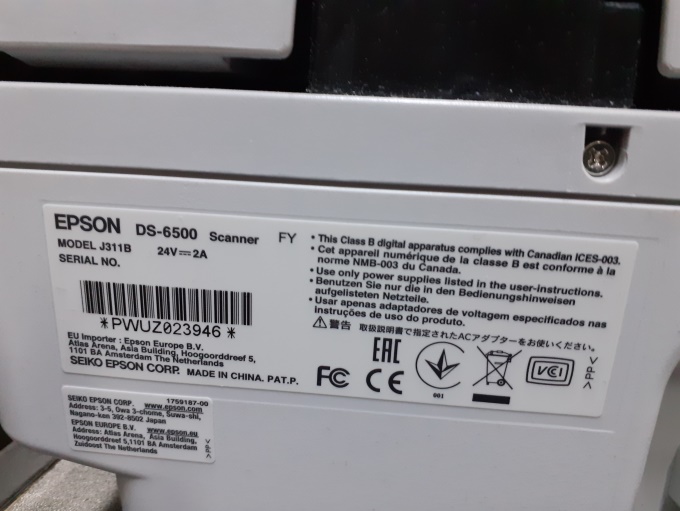 Etichetă scaner Epson WorkForce DS-6500 - Cod: B12B813481Ansamblu kit role scaner Epson WorkForce DS-70000 - Cod: B12B813501Conform specificațiilor tehnice ale producătoruluiProdusul să fie nou și sigilat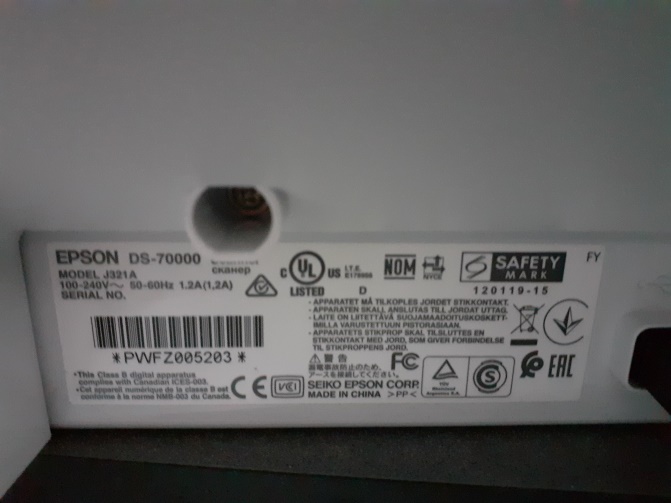 Etichetă scaner Epson WorkForce DS-70000 - Cod: B12B813501